ДОКМЕТА НА СТОЛИЧНА ОБЩИНАЗаявление за преносимост на даннитеОт ……………………………………………………………………………………………………...(име, презиме, фамилия)Постоянен адрес ……………...………………………………………………………………………Телефон ………………………… Ел. поща …………………………………………………………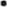 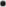 На основание чл. 20, параграф 1 и 2 от Регламент (ЕС) 679/2016 искам да получа личните ми данни, които са обработвани от администратора на лични данни – Столична община, ЕИК 000696327, адрес: гр. София, ул. „Московска” № 33 на основание:  чл. 6, параграф 1, буква а)                                       чл. 9, параграф 2, буква а)  чл. 6, параграф 1, буква б)                                       автоматизирано обработванеИнформацията да послужи пред администратор по лични данни: ………………………………………………………………………………………………………………………………………………………………………………………………………………………………………………………………………………………………………………………………Желая да получа исканата информация (отбелязва се в квадратчето):  на технически носител                                       ел. поща ………………………….........Адрес за кореспонденция / лице за контакт:………………………………………………………………………………………………………………………………………………………………………………………………………………………………………………………………………………………………………………………………Дата ………………                                                    Подпис …………………………..